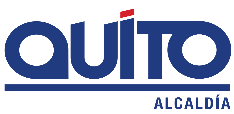 EMPRESA PÚBLICA METROPOLITANA DE MOVILIDAD Y OBRAS PÚBLICASEMPRESA PÚBLICA METROPOLITANA DE MOVILIDAD Y OBRAS PÚBLICASEMPRESA PÚBLICA METROPOLITANA DE MOVILIDAD Y OBRAS PÚBLICASEMPRESA PÚBLICA METROPOLITANA DE MOVILIDAD Y OBRAS PÚBLICASEMPRESA PÚBLICA METROPOLITANA DE MOVILIDAD Y OBRAS PÚBLICASEMPRESA PÚBLICA METROPOLITANA DE MOVILIDAD Y OBRAS PÚBLICASEMPRESA PÚBLICA METROPOLITANA DE MOVILIDAD Y OBRAS PÚBLICASEMPRESA PÚBLICA METROPOLITANA DE MOVILIDAD Y OBRAS PÚBLICASEMPRESA PÚBLICA METROPOLITANA DE MOVILIDAD Y OBRAS PÚBLICASEMPRESA PÚBLICA METROPOLITANA DE MOVILIDAD Y OBRAS PÚBLICASEMPRESA PÚBLICA METROPOLITANA DE MOVILIDAD Y OBRAS PÚBLICASEMPRESA PÚBLICA METROPOLITANA DE MOVILIDAD Y OBRAS PÚBLICASEMPRESA PÚBLICA METROPOLITANA DE MOVILIDAD Y OBRAS PÚBLICASEMPRESA PÚBLICA METROPOLITANA DE MOVILIDAD Y OBRAS PÚBLICASEMPRESA PÚBLICA METROPOLITANA DE MOVILIDAD Y OBRAS PÚBLICASEMPRESA PÚBLICA METROPOLITANA DE MOVILIDAD Y OBRAS PÚBLICAS                              FICHA TÉCNICA N° 1.2                              FICHA TÉCNICA N° 1.2                              FICHA TÉCNICA N° 1.2                              FICHA TÉCNICA N° 1.2                              FICHA TÉCNICA N° 1.2                              FICHA TÉCNICA N° 1.2                              FICHA TÉCNICA N° 1.2                              FICHA TÉCNICA N° 1.2                              FICHA TÉCNICA N° 1.2                              FICHA TÉCNICA N° 1.2                              FICHA TÉCNICA N° 1.2                              FICHA TÉCNICA N° 1.2                              FICHA TÉCNICA N° 1.2                              FICHA TÉCNICA N° 1.2PROYECTO :ASFALTADO DE LA CALLE LUIS PALLARES ASFALTADO DE LA CALLE LUIS PALLARES ASFALTADO DE LA CALLE LUIS PALLARES ASFALTADO DE LA CALLE LUIS PALLARES ASFALTADO DE LA CALLE LUIS PALLARES ASFALTADO DE LA CALLE LUIS PALLARES ASFALTADO DE LA CALLE LUIS PALLARES ASFALTADO DE LA CALLE LUIS PALLARES ASFALTADO DE LA CALLE LUIS PALLARES OBJETIVO:OBJETIVO:PROVEER DE CAPA DE RODADURA A LA CALLE LUIS PALLARES, ATENDIENDO A LAS NECESIDADES DE VIALIDAD DE LA POBLACIÓNPROVEER DE CAPA DE RODADURA A LA CALLE LUIS PALLARES, ATENDIENDO A LAS NECESIDADES DE VIALIDAD DE LA POBLACIÓNPROVEER DE CAPA DE RODADURA A LA CALLE LUIS PALLARES, ATENDIENDO A LAS NECESIDADES DE VIALIDAD DE LA POBLACIÓNCOSTO DEL PROYECTO ($)3’291.783,50 (con IVA)*3’291.783,50 (con IVA)*3’291.783,50 (con IVA)*3’291.783,50 (con IVA)*OBJETIVO:OBJETIVO:PROVEER DE CAPA DE RODADURA A LA CALLE LUIS PALLARES, ATENDIENDO A LAS NECESIDADES DE VIALIDAD DE LA POBLACIÓNPROVEER DE CAPA DE RODADURA A LA CALLE LUIS PALLARES, ATENDIENDO A LAS NECESIDADES DE VIALIDAD DE LA POBLACIÓNPROVEER DE CAPA DE RODADURA A LA CALLE LUIS PALLARES, ATENDIENDO A LAS NECESIDADES DE VIALIDAD DE LA POBLACIÓNESTUDIOS :EJECUTADOSEJECUTADOSEJECUTADOSEJECUTADOS1. INFORMACION BASICA DEL SITIO1. INFORMACION BASICA DEL SITIO1. INFORMACION BASICA DEL SITIO1. INFORMACION BASICA DEL SITIO1. INFORMACION BASICA DEL SITIO1. INFORMACION BASICA DEL SITIO1. INFORMACION BASICA DEL SITIO1. INFORMACION BASICA DEL SITIO1. INFORMACION BASICA DEL SITIO1. INFORMACION BASICA DEL SITIOUBICACIÓN UBICACIÓN UBICACIÓN UBICACIÓN UBICACIÓN UBICACIÓN UBICACIÓN UBICACIÓN UBICACIÓN UBICACIÓN 1.1 ADMINISTRACIÓN ZONAL :1.1 ADMINISTRACIÓN ZONAL :1.1 ADMINISTRACIÓN ZONAL :TUMBACOTUMBACOTUMBACOTUMBACOTUMBACOTUMBACOTUMBACO1.2 PARROQUIA :1.2 PARROQUIA :1.2 PARROQUIA :YARUQUIYARUQUIYARUQUIYARUQUIYARUQUIYARUQUIYARUQUI1.3 BARRIO O SECTOR :1.3 BARRIO O SECTOR :1.3 BARRIO O SECTOR :S.VICENTE / CHAUPI ESTANCIAS.VICENTE / CHAUPI ESTANCIAS.VICENTE / CHAUPI ESTANCIAS.VICENTE / CHAUPI ESTANCIAS.VICENTE / CHAUPI ESTANCIAS.VICENTE / CHAUPI ESTANCIAS.VICENTE / CHAUPI ESTANCIA1.4 NOMBRE DE LA VÍA:1.4 NOMBRE DE LA VÍA:1.4 NOMBRE DE LA VÍA:LUIS PALLARESLUIS PALLARESLUIS PALLARESLUIS PALLARESLUIS PALLARESLUIS PALLARESLUIS PALLARES1.5 DESDE:1.5 DESDE:1.5 DESDE:CALLE QUITOCALLE QUITOCALLE QUITOCALLE QUITOCALLE QUITOCALLE QUITOCALLE QUITO1.6 HASTA:1.6 HASTA:1.6 HASTA:CALLE N4GCALLE N4GCALLE N4GCALLE N4GCALLE N4GCALLE N4GCALLE N4G2. DATOS GENERALES2. DATOS GENERALES2. DATOS GENERALES2. DATOS GENERALESPLANO DE UBICACIÓNPLANO DE UBICACIÓNPLANO DE UBICACIÓNPLANO DE UBICACIÓNPLANO DE UBICACIÓNPLANO DE UBICACIÓN2.1 BARRIO REGULARIZADO :2.1 BARRIO REGULARIZADO :2.1 BARRIO REGULARIZADO :SI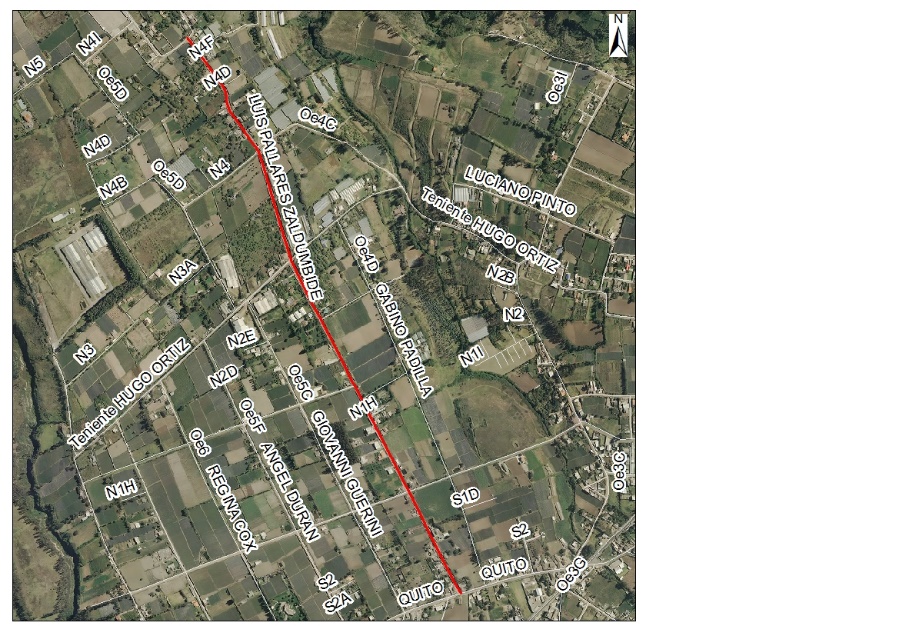 2.2 PORCENTAJE DE CONSOLIDACIÓN :2.2 PORCENTAJE DE CONSOLIDACIÓN :2.2 PORCENTAJE DE CONSOLIDACIÓN :ALTA2.3 DENSIDAD POBLACIONAL (Hab/ha):2.3 DENSIDAD POBLACIONAL (Hab/ha):2.3 DENSIDAD POBLACIONAL (Hab/ha):˂ 502.4 AFECTACIONES :2.4 AFECTACIONES :2.4 AFECTACIONES :NO EXISTE2.5 TRAZADO VIAL (APROBADO) :2.5 TRAZADO VIAL (APROBADO) :2.5 TRAZADO VIAL (APROBADO) :SI3.SERVICIOS BASICOS3.SERVICIOS BASICOS3.SERVICIOS BASICOS3.SERVICIOS BASICOS3.1 ALCANTARILLADO :3.1 ALCANTARILLADO :3.1 ALCANTARILLADO :SI3.2 AGUA POTABLE :3.2 AGUA POTABLE :3.2 AGUA POTABLE :SI3.3 RED ELÉCTRICA :3.3 RED ELÉCTRICA :3.3 RED ELÉCTRICA :SI3.4 ÍNDICE DE NECESIDADES BÁSICAS INSATISFECHAS:3.4 ÍNDICE DE NECESIDADES BÁSICAS INSATISFECHAS:3.4 ÍNDICE DE NECESIDADES BÁSICAS INSATISFECHAS:26 - 754. TRANSPORTE4. TRANSPORTE4. TRANSPORTE4. TRANSPORTE4.1 TRANSPORTE PÚBLICO :4.1 TRANSPORTE PÚBLICO :4.1 TRANSPORTE PÚBLICO :SI4.2 TRANSPORTE PRIVADO :4.2 TRANSPORTE PRIVADO :4.2 TRANSPORTE PRIVADO :SI4.3 TRANSPORTE PESADO :4.3 TRANSPORTE PESADO :4.3 TRANSPORTE PESADO :SI5. ASPECTOS FISICOS5. ASPECTOS FISICOS5. ASPECTOS FISICOS5. ASPECTOS FISICOS5.1 LONGITUD VÍA (m) :5.1 LONGITUD VÍA (m) :5.1 LONGITUD VÍA (m) :1.803,005.2 ANCHO VÍA (m) : 5.2 ANCHO VÍA (m) : 5.2 ANCHO VÍA (m) : 85.3 CAPA DE RODADURA :5.3 CAPA DE RODADURA :5.3 CAPA DE RODADURA :TIERRA5.4 ESTADO DE VÍA :5.4 ESTADO DE VÍA :5.4 ESTADO DE VÍA :REGULAR6. DETALLE GENERAL DEL PROYECTO6. DETALLE GENERAL DEL PROYECTO6. DETALLE GENERAL DEL PROYECTO6. DETALLE GENERAL DEL PROYECTO6. DETALLE GENERAL DEL PROYECTO6. DETALLE GENERAL DEL PROYECTO6. DETALLE GENERAL DEL PROYECTO6. DETALLE GENERAL DEL PROYECTO6. DETALLE GENERAL DEL PROYECTO6. DETALLE GENERAL DEL PROYECTOLa disponibilidad de vías adecuadas para el transporte es esencial para promover el desarrollo local y la calidad de vida de sus habitantes, por lo que el Municipio de Quito a través de la EPMMOP, ha considerado propicio viabilizar el proyecto de asfaltado para la calle Luis Pallares priorizada por requerimientos de la comunidad a través de la Administración Zonal y Secretaria General de Coordinación Territorial y Participación Ciudadana.La disponibilidad de vías adecuadas para el transporte es esencial para promover el desarrollo local y la calidad de vida de sus habitantes, por lo que el Municipio de Quito a través de la EPMMOP, ha considerado propicio viabilizar el proyecto de asfaltado para la calle Luis Pallares priorizada por requerimientos de la comunidad a través de la Administración Zonal y Secretaria General de Coordinación Territorial y Participación Ciudadana.La disponibilidad de vías adecuadas para el transporte es esencial para promover el desarrollo local y la calidad de vida de sus habitantes, por lo que el Municipio de Quito a través de la EPMMOP, ha considerado propicio viabilizar el proyecto de asfaltado para la calle Luis Pallares priorizada por requerimientos de la comunidad a través de la Administración Zonal y Secretaria General de Coordinación Territorial y Participación Ciudadana.La disponibilidad de vías adecuadas para el transporte es esencial para promover el desarrollo local y la calidad de vida de sus habitantes, por lo que el Municipio de Quito a través de la EPMMOP, ha considerado propicio viabilizar el proyecto de asfaltado para la calle Luis Pallares priorizada por requerimientos de la comunidad a través de la Administración Zonal y Secretaria General de Coordinación Territorial y Participación Ciudadana.La disponibilidad de vías adecuadas para el transporte es esencial para promover el desarrollo local y la calidad de vida de sus habitantes, por lo que el Municipio de Quito a través de la EPMMOP, ha considerado propicio viabilizar el proyecto de asfaltado para la calle Luis Pallares priorizada por requerimientos de la comunidad a través de la Administración Zonal y Secretaria General de Coordinación Territorial y Participación Ciudadana.La disponibilidad de vías adecuadas para el transporte es esencial para promover el desarrollo local y la calidad de vida de sus habitantes, por lo que el Municipio de Quito a través de la EPMMOP, ha considerado propicio viabilizar el proyecto de asfaltado para la calle Luis Pallares priorizada por requerimientos de la comunidad a través de la Administración Zonal y Secretaria General de Coordinación Territorial y Participación Ciudadana.La disponibilidad de vías adecuadas para el transporte es esencial para promover el desarrollo local y la calidad de vida de sus habitantes, por lo que el Municipio de Quito a través de la EPMMOP, ha considerado propicio viabilizar el proyecto de asfaltado para la calle Luis Pallares priorizada por requerimientos de la comunidad a través de la Administración Zonal y Secretaria General de Coordinación Territorial y Participación Ciudadana.La disponibilidad de vías adecuadas para el transporte es esencial para promover el desarrollo local y la calidad de vida de sus habitantes, por lo que el Municipio de Quito a través de la EPMMOP, ha considerado propicio viabilizar el proyecto de asfaltado para la calle Luis Pallares priorizada por requerimientos de la comunidad a través de la Administración Zonal y Secretaria General de Coordinación Territorial y Participación Ciudadana.La disponibilidad de vías adecuadas para el transporte es esencial para promover el desarrollo local y la calidad de vida de sus habitantes, por lo que el Municipio de Quito a través de la EPMMOP, ha considerado propicio viabilizar el proyecto de asfaltado para la calle Luis Pallares priorizada por requerimientos de la comunidad a través de la Administración Zonal y Secretaria General de Coordinación Territorial y Participación Ciudadana.La disponibilidad de vías adecuadas para el transporte es esencial para promover el desarrollo local y la calidad de vida de sus habitantes, por lo que el Municipio de Quito a través de la EPMMOP, ha considerado propicio viabilizar el proyecto de asfaltado para la calle Luis Pallares priorizada por requerimientos de la comunidad a través de la Administración Zonal y Secretaria General de Coordinación Territorial y Participación Ciudadana.La implementación de asfaltado en la referida calle servirá para mejorar la vialidad del sector, evaluando la relación costo/beneficio de esta alternativa comparado con el de un camino no pavimentado.Es importante indicar que esta vía estuvo contemplada en la solicitud de financiamiento del Banco de Desarrollo del Ecuador B.P y ante su negativa de financiamiento, la EPMMOP considera pertinente viabilizar su ejecución.Esta vía facilita la interconexión barrial en el sector.La implementación de asfaltado en la referida calle servirá para mejorar la vialidad del sector, evaluando la relación costo/beneficio de esta alternativa comparado con el de un camino no pavimentado.Es importante indicar que esta vía estuvo contemplada en la solicitud de financiamiento del Banco de Desarrollo del Ecuador B.P y ante su negativa de financiamiento, la EPMMOP considera pertinente viabilizar su ejecución.Esta vía facilita la interconexión barrial en el sector.La implementación de asfaltado en la referida calle servirá para mejorar la vialidad del sector, evaluando la relación costo/beneficio de esta alternativa comparado con el de un camino no pavimentado.Es importante indicar que esta vía estuvo contemplada en la solicitud de financiamiento del Banco de Desarrollo del Ecuador B.P y ante su negativa de financiamiento, la EPMMOP considera pertinente viabilizar su ejecución.Esta vía facilita la interconexión barrial en el sector.La implementación de asfaltado en la referida calle servirá para mejorar la vialidad del sector, evaluando la relación costo/beneficio de esta alternativa comparado con el de un camino no pavimentado.Es importante indicar que esta vía estuvo contemplada en la solicitud de financiamiento del Banco de Desarrollo del Ecuador B.P y ante su negativa de financiamiento, la EPMMOP considera pertinente viabilizar su ejecución.Esta vía facilita la interconexión barrial en el sector.La implementación de asfaltado en la referida calle servirá para mejorar la vialidad del sector, evaluando la relación costo/beneficio de esta alternativa comparado con el de un camino no pavimentado.Es importante indicar que esta vía estuvo contemplada en la solicitud de financiamiento del Banco de Desarrollo del Ecuador B.P y ante su negativa de financiamiento, la EPMMOP considera pertinente viabilizar su ejecución.Esta vía facilita la interconexión barrial en el sector.La implementación de asfaltado en la referida calle servirá para mejorar la vialidad del sector, evaluando la relación costo/beneficio de esta alternativa comparado con el de un camino no pavimentado.Es importante indicar que esta vía estuvo contemplada en la solicitud de financiamiento del Banco de Desarrollo del Ecuador B.P y ante su negativa de financiamiento, la EPMMOP considera pertinente viabilizar su ejecución.Esta vía facilita la interconexión barrial en el sector.La implementación de asfaltado en la referida calle servirá para mejorar la vialidad del sector, evaluando la relación costo/beneficio de esta alternativa comparado con el de un camino no pavimentado.Es importante indicar que esta vía estuvo contemplada en la solicitud de financiamiento del Banco de Desarrollo del Ecuador B.P y ante su negativa de financiamiento, la EPMMOP considera pertinente viabilizar su ejecución.Esta vía facilita la interconexión barrial en el sector.La implementación de asfaltado en la referida calle servirá para mejorar la vialidad del sector, evaluando la relación costo/beneficio de esta alternativa comparado con el de un camino no pavimentado.Es importante indicar que esta vía estuvo contemplada en la solicitud de financiamiento del Banco de Desarrollo del Ecuador B.P y ante su negativa de financiamiento, la EPMMOP considera pertinente viabilizar su ejecución.Esta vía facilita la interconexión barrial en el sector.La implementación de asfaltado en la referida calle servirá para mejorar la vialidad del sector, evaluando la relación costo/beneficio de esta alternativa comparado con el de un camino no pavimentado.Es importante indicar que esta vía estuvo contemplada en la solicitud de financiamiento del Banco de Desarrollo del Ecuador B.P y ante su negativa de financiamiento, la EPMMOP considera pertinente viabilizar su ejecución.Esta vía facilita la interconexión barrial en el sector.La implementación de asfaltado en la referida calle servirá para mejorar la vialidad del sector, evaluando la relación costo/beneficio de esta alternativa comparado con el de un camino no pavimentado.Es importante indicar que esta vía estuvo contemplada en la solicitud de financiamiento del Banco de Desarrollo del Ecuador B.P y ante su negativa de financiamiento, la EPMMOP considera pertinente viabilizar su ejecución.Esta vía facilita la interconexión barrial en el sector.*monto compartido con la intervención de las calles J y S.*monto compartido con la intervención de las calles J y S.*monto compartido con la intervención de las calles J y S.*monto compartido con la intervención de las calles J y S.*monto compartido con la intervención de las calles J y S.*monto compartido con la intervención de las calles J y S.*monto compartido con la intervención de las calles J y S.*monto compartido con la intervención de las calles J y S.*monto compartido con la intervención de las calles J y S.*monto compartido con la intervención de las calles J y S.